Муниципальное казенное дошкольное образовательное учреждениеТыргетуйский детский садПроект «Огород на окне» (младшая группа) Воспитатель: Иванова В. С.Проект "Огород на окне" (Развитие познавательно-исследовательской деятельностимладших дошкольников) ПРОБЛЕМА:Во время бесед с детьми, выяснила, что дети хорошо знают названия овощей, как они выглядят, где растут, а вот из чего и как появляются, и какие условия для этого необходимы, дети знают слабо. Проект «Огород на окне» поможет сформировать первоначальные представления о взаимосвязях в природе, условиях, необходимых для выращивания овощных культур в комнате на подоконнике. АКТУАЛЬНОСТЬ:Дошкольный возраст – период расцвета детской познавательной активности. К 3-4 годам ребёнок как бы освобождается от воспринимаемой ситуации и начинает думать о том, что не находится у него перед глазами. Дошкольник как-то пытается упорядочить и объяснить для себя окружающий мир, установить в нём какие-то связи и закономерности. Поэтому взрослому важно в процессе обучения развивать и поддерживать познавательную активность, создавать условия для самостоятельного поиска информации. Получать такую информацию самостоятельно, ребёнок сможет, если в группе оформить «Огород на окне», где дети будут наблюдать за ростом и развитием растений, научатся понимать простейшие взаимосвязи в природе. Наблюдая за растениями, ребёнок учится распознавать иную, чем человеческая, форму жизни, начинает видеть в зелёном ростке особое живое существо, жизнь и состояние которого целиком зависит от того, полили его или нет, много или мало, холодной водой или комнатной, чистой или с добавлением удобрений. Только с помощью взрослых ребёнок дошкольник может понять, как жизнь растения зависит от наличия тепла и хорошей почвы, света и полива. Приобщаясь к выращиванию растений на окне, ребёнок постигает тайны жизни и её проявление. Научившись понимать состояние растений, ребёнок будет им «сочувствовать» и помогать. Чтобы приучить детей к систематическим наблюдениям, взрослому нужно помочь ребёнку осмыслить их. Посадив в землю семена, ребёнок может наблюдать, как появляется росток, семядольные листочки, основные листья и т. д. В зимне-весеннее время, когда ещё не сошёл снег, пышный огород на окне становится особенно привлекательным, ну а появление долгожданных плодов на растениях для ребёнка – сущий праздник и награда за его терпение и труд. Ребёнок, прошедший такую школу «зелёного» воспитания, сможет самостоятельно увидеть красоту окружающей природы, проявит наблюдательность и пытливость ума, потому что он уже имеет первые и серьёзные знания о таинственной жизни зелёных друзей, умеет их беречь и радоваться им. ОБЪЕКТ ПРОЕКТНОЙ ДЕЯТЕЛЬНОСТИ:Влияние окружающей среды на рост и развитие растений. ПРЕДМЕТ ПРОЕКТНОЙ ДЕЯТЕЛЬНОСТИ:Выращивание овощных культур в комнатных условиях. ЦЕЛЬ:Формирование познавательного интереса через выращивание и уход за овощными культурами в комнатных условиях. ЗАДАЧИ:• Дать представление о выращивании растений из семян, о зависимости их роста от наличия влаги, света, тепла, почвы• Учить называть растение и его части: корень, стебель, листья, цветы, плоды, семена• Учить наблюдать изменения в развитии растений, анализировать, делать простейшие выводы• Учить находить сходства и отличия• Развивать связную речь, наблюдательность, восприятие, внимание, мышление, память, исследовательский интерес• Воспитывать любознательность, коммуникативные навыки, трудолюбие, заботливое отношение к растениям, умение радоваться их красоте, результатам своего трудаГИПОТЕЗА:Если создать в группе такую развивающую среду, в которой ребёнок будет увлечён изучаемым материалом, будет выполнять разнообразные задания, побуждающие к самостоятельному поиску причин, способов действия, проявлению творчества, то у ребёнка будет формироваться познавательный интерес. Материально-технические 1. компьютер2. принтер3. бумага5. пластмассовые контейнеры6. пластиковые стаканы8. семена овощных культур9. семена цветов10. земля11. лейки12. домик13. фотоаппарат Кадровые 1. дети2. родители3. педагог младшей группыИнформационные1. интернет-ресурсы2. детская художественная литература3. методическая литератураНормативно-правовые1. «Соглашение» от родителей на размещение фото и видеоматериала с детьмиЭТАПЫ РЕАЛИЗАЦИИ ПРОЕКТАI ЭТАП (подготовительный) • Выбор темы проекта• Постановка цели и задач проекта• Определение последовательности выполнения работы• Выбор сюжета, в котором будет оформлен огород• Подбор наглядного материала, оборудования, методической литературы и художественной литературы для детей• Заготовка посадочного материала и земли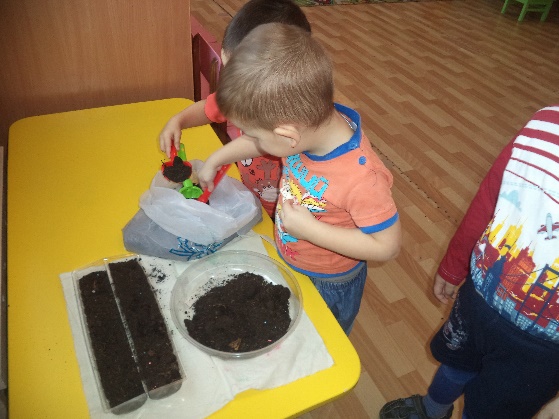 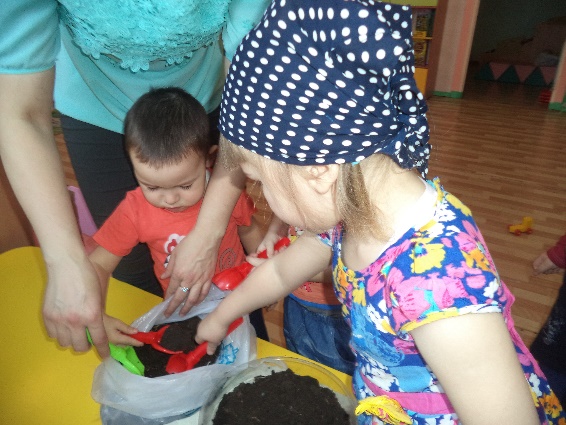 • Привлечение родителей, приглашение их к сотрудничеству, введение их в тему проектаII ЭТАП (основной, реализация проекта) Виды детской деятельности. Формы работыПознавательно - исследовательская• Экспериментирование• Наблюдение • Рассматривание • Решение проблемных ситуаций• Исследование • Интеллектуальные игрыКоммуникативная • Беседа• Ситуативный разговор• Составление и отгадывание загадокИгровая • Игры с правилами• Дидактические игры• Игровые ситуацииТрудовая • Труд в природе• Поручение 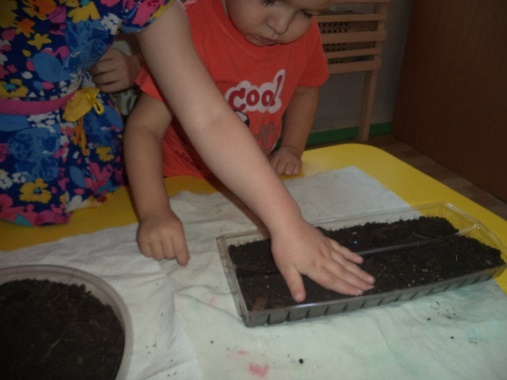 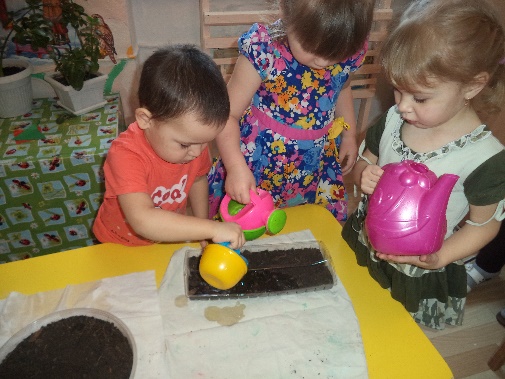 • Наблюдение за трудом взрослых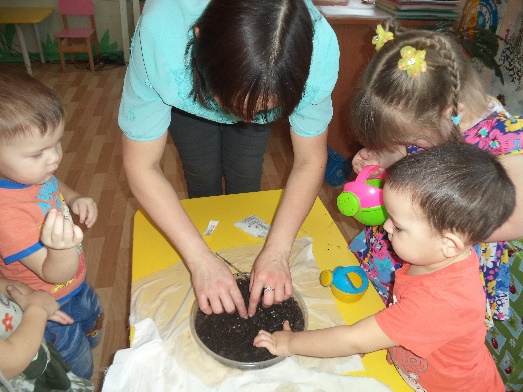 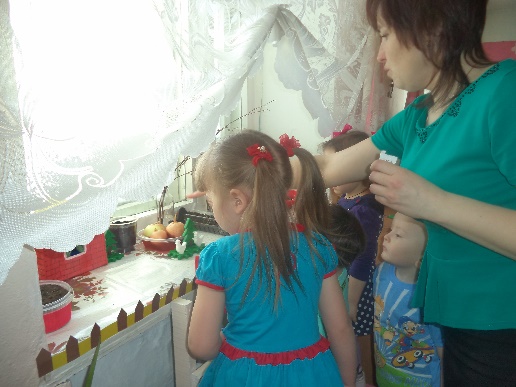 Чтение художественной литературы • Чтение и обсуждение• ЗаучиваниеПродуктивная • Рисование• Лепка • Аппликация • Изготовление атрибутов для огорода• Создание макета огорода на окнеДвигательная • Подвижные игры с правилами• Физкультминутки III ЭТАП (заключительный) • Участие в районном конкурсе «Огород на окне»• Внесение дополнений и поправокКОНЕЧНЫЙ ПРОДУКТ ПРОЕКТА:Выпуск стенгазеты "Есть у нас огород – посмотрите, что растёт! "Участие в районном конкурсе «Огород на окне»КРИТЕРИИ ОЦЕНКИ ЭФФЕКТИВНОСТИ РЕАЛИЗАЦИИ ПРОЕКТА:Сформирован познавательный интерес к выращиванию и уходу за овощными культурами в комнате на подоконникеСформированы знания, что овощные культуры выращивают из семян, их рост зависит от наличия света, тепла, влаги, почвы. Называют и узнают овощные растения по внешнему виду, называют их части: корень, стебель, листья, цветы, плоды, семена; видят сходства и отличия. С удовольствием наблюдают за изменениями, происходящими в росте овощных культур, делают простые выводы, сравнения. Ухаживают за растениями: поливают, рыхлят, переворачивают к свету. Радуются полученным результатам своего труда (урожаю лука, появлению ростков свеклы, моркови, укропа, петрушки). Словарь пополнен новыми словами, дают точные ответы на вопросы, употребляют новые слова в речи. ПРОГНОЗ НЕГАТИВНЫХ ПОСЛЕДСТВИЙ:Негативные последствияНезаинтересованность родителей помогать в реализации проектаНедостаточно материалов для создания огорода на подоконникеНедостаточно фотографий для оформления стенгазеты «Есть у нас огород – посмотрите, что растётДети не посещают ДОУ по болезни Не все родители помогают педагогу в воспитательном процессеСпособы коррекцииОбъяснить проблему, вызвать заинтересованность участия в проектеПриобрести семена овощных культур, землю, изготовить атрибуты для оформления огородаЕжедневное фиксирование изменений в росте растений при помощи фотографированияПредложить родителям сделать огород на окне дома, чтобы ребёнок имел возможность наблюдать за ростом и развитием растенийЛИТЕРАТУРА1. Аксёнова З. Ф. Войти в природу другом. Экологическое воспитание дошкольников. – М. : ТЦ Сфера, 2011. – 128с. (Библиотека воспитателя) 2. Молодова Л. П. Игровые экологические занятия с детьми: Учебно-методическое пособие для воспитателей детских садов и учителей. - Мн. : «Асар»- 1999 – 128с. 3. Подрезова Т. И. Материал к занятиям по развитию речи. Овощи. Фрукты и ягоды. - М. : Айрис - пресс, 2009.- 96с. 4. Соломенникова О. А. Занятия по формированию элементарных экологических представлений во второй младшей группе детского сада. Конспекты занятий. – М. : МОЗАИКА-СИНТЕЗ, 2008. – 48с6. Шорыгина Т. А., Овощи. Какие они? М. Издательство ГНОМ и Д, 2004.- 88с